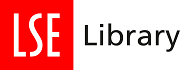 Application for LSE Library Card for 16-18 year old external studentsYour detailsPlease note: This ticket will not allow you to take material out of the library but allows access to resources within the library building.The Library reserves the right to ask readers to leave if they are causing a nuisance to others.When you pick up your readers’ ticket, you need to bring a form of identification.LSE Reader Services will email you to let you know when your ticket is ready.Your privacyAll data is stored as per GDPR legislation. We will not use these details to contact you other than on issues directly to do with your membership of LSE Library.Your right to privacy is important to us. We may use the personal information that you submit in this form for a variety of purposes, depending upon the service you have requested or are using. This will normally simply be to do what you have requested, such as to deal with your enquiry, give you access to the Library, or provide a requested book to you. Please visit lse.ac.uk/privacy to read our Privacy Policy and learn more about how we collect and use information about you so that you can make an informed choice about using our website.By checking this box you confirm that you have read and agree to our Privacy Policy: Parent/guardian and / or school and teacher consentWe need consent from a parent or teacher to complete your application.Declaration by teacher or parent / guardian:Please note a reader pass gives access to the broad range of the Library’s collections. This includes material that may be deemed as sensitive or offensive.I confirm that the person listed above needs to use LSE Library.I am the applicant’s (underline as appropriate):	  Parent / Guardian           	TeacherFull name:Email (if a teacher, put your school one):Name:Address (include city and postcode):Email address (school / college one if possible):Date of birth:Educational Institution:Have you ever visited LSE Library on a school visit?Would you like a 5-10 minute induction to the library?